   НАЦИОНАЛЬНАЯ ВАТЕРПОЛЬНАЯ АССОЦИАЦИЯ 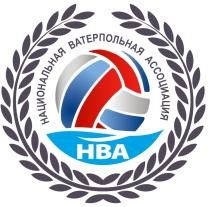 Название команды                       Лайм-Трудовые РезервыРуководитель команды: Никитин Олег ДмитриевичТренер команды: Бакленев АлександрКапитан команды: Волков Евгений Евгеньевич, Соловьев Антон АлексеевичПодпись врача:№ п/п ФИО Спортивное звание, разрядДата рождения Печать и подпись врача 1 Костин Сергей Юрьевич1 разряд04.04.19872 Кусельман Олег Дмитриевич1 разряд31.10.19923Шестопалов Денис Дмитриевич1 разряд28.06.19864Новиков Юрий Леонидович1 разряд10.04.19875Волков Евгений Евгеньевич1 разряд14.04.19896Черников Алексей Викторович1 разряд20.02.19867Куцев Павел Сергеевич1 разряд15.06.19868Карлюк Семен Викторович1 разряд07.03.19909Шевчук Анатолий Александрович1 разряд12.07.200010Соловьев Антон Алексеевич1 разряд12.12.198411Новоселов Максим Михайлович1 разряд26.08.198712Белоусов Евгений Николаевич 1 разряд28.03.199413Мушегян Тигран Артурович1 разряд09.08.198814Оберник Леонид Андреевич1 разряд15.02.198515Сидоренков Денис Борисович1 разряд02.07.198316Бабинцев Павел Андреевич1 разряд25.03.198517Габисония Филипп Владимирович1 разряд21.12.198418Лазарев Александр Денисович1 разряд01.02.200319Пашкевич Владимир Евгеньевич1 разряд19.10.196420Пашкевич Андрей Евгеньевич1 разряд19.04.196921Косолапов Никита Вячеславович1 разряд07.06.1990